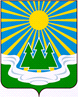 МУНИЦИПАЛЬНОЕ ОБРАЗОВАНИЕ«СВЕТОГОРСКОЕ ГОРОДСКОЕ ПОСЕЛЕНИЕ» ВЫБОРГСКОГО РАЙОНА ЛЕНИНГРАДСКОЙ ОБЛАСТИСОВЕТ ДЕПУТАТОВтретьего созываРЕШЕНИЕот 17 сентября  2019 года		  №  3Об избрании заместителя председателя совета депутатов муниципального образования «Светогорское городское поселение» Выборгского района Ленинградской областиВ соответствии со статьей 32 устава муниципального образования «Выборгский район» Ленинградской области, совет депутатовРЕШИЛ:1. Избрать заместителем председателя совета депутатов муниципального образования ««Светогорское городское поселение» Выборгского района Ленинградской области: Киселеву Ксению Олеговну – депутата округа № 25.2. Заместитель председателя совета депутатов  Киселева  К.О. осуществляет свои полномочия   на не постоянной основе.3. Решение вступает в силу с момента его принятия.4. Решение опубликовать в газете «Вуокса».Глава муниципального образования«Светогорское городское поселение»                            И.В. ИвановаРазослано: дело, администрация, прокуратура, газета «Вуокса»